Открытый урок в 6 классепо теме  «Политическая раздробленность на Руси»Цель урока:  раскрыть причины и последствия политической раздробленности на Руси.Планируемые результаты:Предметные: определить хронологические рамки периода раздробленности Руси анализ причин и  последствий политической раздробленности Руси, выделяя положительные и отрицательные последствия, выявить особенности политической раздробленности Руси ;ознакомиться  и систематизировать информацию из источника «Слово о полку Игореве» для  характеристики последствий раздробленности на Руси Личностные:развивать  коммуникативную  компетенцию через умение высказываться и  участвовать в дискуссиях;     формирование историко-географического образа, включая представление о территории и границах Киевской Руси периода политической раздробленности;формирование устойчивого познавательного интереса к истории своей страныМетапредметные:способность сознательно организовывать и регулировать свою учебную деятельность;выработка умений работать с учебной информацией, давать оценку историческим событиям и процессам;готовность к сотрудничеству со своими одноклассниками;Тип урока: урок усвоения новых знанийТехнологии– технология проблемного обучения, ИКТ.Оборудование: учебник История России. 6 класс Н.М. Арсентьев, А.А. Данилов и др.; под ред. А.В. Торкунова-М: Просвещение,2018.; карта «Русь в XII-XIII вв.; презентация «Политическая раздробленность на Руси»; раздаточный материал, рабочие листыХод урока.I. Вступительное слово учителя. Мотивация и постановка проблемы.II. Изучение новой темы.III. Рефлексия по содержанию урокаIV. Комментирование домашнего задания.I.Мотивация и постановка проблемы. - Здравствуйте, ребята! Садитесь. (Звучит мелодия)-  История нашей страны  насчитывает  более 11 веков. Россия сильное, могущественное государство. Но были в жизни русского народа сложные тяжёлые времена: войны, набеги кочевников, пожары. Сегодня на уроке мы обратимся к историческим событиям Древнерусского государства.Слайд с изображением Ярослава Мудрого. - При Ярославе Мудром Древнерусское государство было единым. Перед смертью Ярослав оставил своим сыновьям и внукам завещание. Но что же он завещал?-  У вас на столе документ. Ознакомьтесь с ним, пожалуйте, и ответьте на опрос в конце текста. Работаем в парах. Время работы 1,5 минуты:Работа с историческим документом "завещание Ярослава Мудрого". «… если будете жить в любви друг к другу, Бог будет с вами и покорит вам врагов ваших…Если же будете в ненависти жить, в распрях и междоусобиях, то погибнете сами и погубите землю отцов своих и дедов своих…, но живите в мире, слушаясь брат брата». Вопрос к документу:- От чего предостерегает Ярослав своих сыновей в завещании?(ответы детей: от распрей и междоусобиц)- Что являлось главным в наказе Ярославе? (жить в мире и согласие, слушать брат брата)- Но сыновья забыли о заветах отца. Давайте посмотрим к чему это привело. У Вас на партах лежат карты. Возьмите  их.  Рассмотрите  внимательно и скажите, что на этих картах   общего?  А в чём различие?(Ответы детей: на первой карте Русь единая, на второй раздробленная)- Совершенно верно, - И вот пришло  время узнать тему нашего сегодняшнего урока? Посмотрите на карту №2. Эта карта поможет сформулировать вам тему урока.-А тема нашего сегодняшнего урока: Политическая раздробленность  Древнерусского государства.- Запишите, пожалуйста, тему урока в рабочие листы.- Многие средневековые страны Европы и Азии прошли период политической раздробленности. В этих государствах вспыхивали междоусобные войны: правители вели между собой бесконечные споры за первенство. Державы дробились на все более мелкие самостоятельные государства.Не миновала периода раздробленности и Русь. Почему это произошло? Какие лишения пришлось переносить русским людям в это время? Каковы были последствия раздробленности Руси? Все это  мы обсудим с вами на нашем уроке- Как вы думаете, что мы сегодня с вами   должны узнать,  чтобы раскрыть тему урока?(Учащиеся отвечают)-что такое политическая раздробленность?- узнать  время  раздробленности ;- Причины раздробленности ?-Последствия  раздробленность Руси?III.Изучение новой темы.План изучения новой темы1. Причины политической раздробленности на Руси.2.  Последствия раздробленности Руси.- Но для начала необходимо будет  выяснить, что такое раздробленность. Скажите, какие ассоциации у вас возникают с понятием раздробленности (политической раздробленности), что вам уже известно об этом явлении. Давайте составим кластер:-Необходимо по одному выходить и записывать слова к доске, а остальные заполняют в рабочих листах схему: (кластер на доске: центральное понятие урока «Раздробленность Древнерусского государства», а вокруг него записываем ассоциации учащихся – смысловые единицы.) - А сейчас давайте определим дату начала  политической раздробленности. Задание будет не совсем обычное. Вам необходимо будет вместо словесной характеристики  события подставить дату и выполнить математическое действие,  Х есть дата начала феодальной раздробленности.(Второе восстание в Киеве + 1-й поход общерусской рати против половцев + съезд в Любече + 75) : 3 = Х. (1113+1111+1097+75) : 3 = 1132. (на доске)-Кто был великим князем в это время ? ( Мстислав Великий – последний князь единой Руси)- А сейчас я предлагаю разбиться на группы: 1 группа учащихся, работая с текстом с. 100, определяет причины раздробленности в Европе.-Какие важные события происходили в ХI — ХII вв. в странах Европы? (земли феодалов делились, отсутствовали хозяйственные связи между районами, усиливались экономические и политические роли отдельных территорий)-Какими правами обладали в  Англии , Франции и Германии крупные феодалы в своих владениях? ( князья в своих княжествах чеканили монеты, становились независимыми от короля, даже могли быть богаче его)-Какие экономические и политические причины, способствовали распаду средневековых государств? (господство натурального хозяйства, политическая независимость князей)-К каким последствиям это приводило?(к междуусобицам , войнам, расцвету культуры)2 группа учащихся, работая с текстом учебника с.101 и раздаточным материалом, определяют причины раздробленности на Руси.Выделяет экономические и политические причины.(приложение 1)Правильный ответ выводится на доску, чтобы учащиеся его запомнили.1. Постоянные междоусобицы между князьями. 2.Сложившийся в Древней Руси порядок управления в волостях. 3. Жители городов стремились отделиться от Киева и иметь своего князя. 4.Не было твёрдого и определённого порядка наследования киевского престола. 5.Удельные князья стремились закрепить свою власть на определённой территории и передавать её по наследству своим сыновьям. 6.Русские князья обращались за помощью к половцам в борьбе друг с другом, что порождало ненависть между родственниками. 7.Киев потерял значение крупнейшего торгового центра и самого богатого из русских городов. 8. Росли новые городские центры. 9.Киевский престол стал малопривлекательным. 10.Упадок торгового пути «из варяг в греки». Поиск новых путей обогащения. 11.Изменения в хозяйственной жизни. Стремление эксплуатировать зависимое население внутри вотчины.     -А что из причин политической раздробленности было отрицательным?   А что положительным? Давайте поставим слева «+» где положительные последствия и «-« где отрицательные.3 группа учащихся, работа  с документом отрывком из «Слово о полку Игореве»  и  текстом на с.103 отвечает на вопросы:-Какова, по мнению автора, причина того, что прошли на Руси «времена счастливые»? (пришли половцы, разгромили русские земли)-Какой основной призыв звучит в этом художественном произведении? (объединению князей, освобождении земли русской)-Что препятствовало полному распаду Руси? (принадлежность к одной земле, единая вера, единый язык , за единство выступала православная церковь, Время работы: 6 мин.И настала тяжкая година,
Поглотила русичей чужбина,
Поднялась Обида от курганов
И вступила девой в край Траянов.
…….
А князья дружин не собирают,
Не идут войной на супостата,
Малое великим называют
И куют крамолу брат на брата.
А враги на Русь несутся тучей,
И повсюду бедствие и горе.
………О, стонать тебе, земля родная,
Прежние годины вспоминая
И князей давно минувших лет!
Старого Владимира уж нет.
Эти — Рюрик носит, те — Давид,
Но не вместе их знамёна плещут,
Врозь поют их копия и блещут….. Ярослав и правнуки Всеслава!
Преклоните стяги! Бросьте меч!
Вы из древней выскочили славы,
Коль решили честью пренебречь.
Это вы раздорами и смутой
К нам на Русь поганых завели,
И с тех пор житья нам нет от лютой
Половецкой проклятой земли!И бежит молва про удалого,
Будто он, на Русь накликав зло,
Из седла, несчастный, золотого
Пересел в кащеево седло…
Приумолкли города, и снова
На Руси веселье полегло.Физминутка. (1 мин) зарядка для глазДавайте представим, что у нас есть машина времени, и мы можем отправиться в XII век. Сейчас мы на границе Руси и половецкой степью. Здесь наши богатыри несут дозор, а мы смогли стать на защиту родины как они?На слайдах у меня есть подсказки.- стоим в дозоре, посмотрели на лево, вглядываемся в даль, посмотрели на право, вглядываемся в даль. Пока нет половцев, потренируемся  в стрельбе из лука. Достали стрелу из колчана, натянули тетиву, выпустили стрелу, взяли стрелу выпустили, и.т.д.- А если дело до рукопашной схватки дойдёт, будем мечём отбиваться . вытащил меч из ножен взмахнули вложили.           Учитель подводит итог работы в группах.
- В середине XII века на территории бывшего древнерусского государства образовалось 15 княжеств, к началу XIII века – 50, в XIV веке –  250) . -  А как вы думаете, почему Русь XI-XII веков называют удельной?Давайте обратимся к тексту с.104 заполним смеху в рабочих листах и тогда вы сможете ответит и  на мой вопрос.Работа с текстом с.104 в парах-  Объясните, почему Русь XI-XII веков называют удельной? (делилась на уделы)Удел - надел земли, принадлежавший представителю княжеского рода. (уч-ся записывают в рабочий лист)-  Давайте в виде кластера представим, как раздробилась земля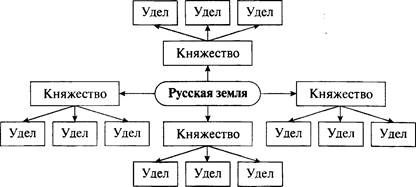 Сейчас мы поработаем с картой. Работа проводится в парах. Возьмите карту № 2. Внимательно рассмотрите её. Теперь найдите у себя на столе шаблоны на которых изображены   княжества того периода. Ваша задача узнать княжества, написать их названия, затем  прикрепить их на контурную  карту. Прекрасно из шаблонов мы с вами сложили контурную карту Древнерусского государства.     А теперь, когда мы изучили и усвоили материал сегодняшнего урока, вспомнив ранее полученные знания и получив новую информацию, вернемся к тому кластеру, который мы начали заполнять в начале урока. Но прежде внимательно прочитайте последний абзац текста параграфа (о сохранении объединяющих элементов).(уч-к с.106-107;)Работаем над кластером (дополняем, если нужно, убираем какие-либо смысловые единицы, корректируем) и получаем:IV.РефлексияУчитель: - Мы выяснили, что раздробленность не означала конец существования Руси. Страна не утратила внутренней целостности,  сохранилось государственное, религиозное и культурное  единство (общими остались язык, вера, культура, законы).-Наш урок подошел к концу. Оценки получают: Д/з п.14.Спасибо за урок.- Ребята сегодня мы с вами хорошо поработали. Все поставленные задачи выполнили. Мне с вами было интересно, поэтому я ухожу с урока с прекрасным  настроением. А какое настроение у вас осталось после нашего урока. Помните,  в Древнем Риме судьбу гладиатора решали поднятым или опущенным пальцем руки. Все кому понравился наш урок  поднимите палец вверх, а у кого сегодня настроение не очень опустите его вниз. Всем спасибо. Приложение 1Задание для группы №1Прочитайте текст на стр.100 учебника  и ответьте на вопросы:-Какие важные события происходили в ХI — ХII вв. в Германии, Франции, Англии? -Какими правами обладали в Западной Европе крупные феодалы в своих владениях?-Какие экономические и политические причины, способствовали распаду средневековых государств? -К каким последствиям это приводило?Задание для группы №2Прочитайте текст на стр.101-102  учебника. Распределите в два столбика политические  и экономические причины раздробленности Древнерусского государства:Правильный ответ выводится на доску, чтобы учащиеся его запомнили.1. Постоянные междоусобицы между князьями. 2.Сложившийся в Древней Руси порядок управления в волостях. 3. Жители городов стремились отделиться от Киева и иметь своего князя. 4.Не было твёрдого и определённого порядка наследования киевского престола. 5.Удельные князья стремились закрепить свою власть на определённой территории и передавать её по наследству своим сыновьям. 6.Русские князья обращались за помощью к половцам в борьбе друг с другом, что порождало ненависть между родственниками. 7.Киев потерял значение крупнейшего торгового центра и самого богатого из русских городов. 8. Росли новые городские центры. 9.Киевский престол стал малопривлекательным. 10.Упадок торгового пути « из варяг в греки». Поиск новых путей обогащения. 11.Изменения в хозяйственной жизни. Стремление эксплуатировать зависимое население внутри вотчины.      Задание для группы №3Прочитайте текст на стр.103 учебника и  отрывок из произведения «Слово о полку Игореве». ответьте на вопросы:-Какова, по мнению автора, причина того, что прошли на Руси «времена счастливые»?-Какой основной призыв звучит в этом художественном произведении?-Что препятствовало полному распаду Руси?    И настала тяжкая година,
Поглотила русичей чужбина,
Поднялась Обида от курганов
И вступила девой в край Траянов.
…….
А князья дружин не собирают,
Не идут войной на супостата,
Малое великим называют
И куют крамолу брат на брата.
А враги на Русь несутся тучей,
И повсюду бедствие и горе.
………О, стонать тебе, земля родная,
Прежние годины вспоминая
И князей давно минувших лет!
Старого Владимира уж нет.
Был он храбр, и никакая сила
К Киеву б его не пригвоздила.
Кто же стяги древние хранит?
Эти — Рюрик носит, те — Давид,
Но не вместе их знамёна плещут,
Врозь поют их копия и блещут…..И бежит молва про удалого,
Будто он, на Русь накликав зло,
Из седла, несчастный, золотого
Пересел в кащеево седло…
Приумолкли города, и снова
На Руси веселье полегло.Работа с историческим документом «Завещание Ярослава Мудрого» из «Повести временных лет» Нестора «… если будете жить в любви друг к другу, Бог будет с вами и покорит вам врагов ваших…Если же будете в ненависти жить, в распрях и междоусобиях, то погибнете сами и погубите землю отцов своих и дедов своих…, но живите в мире, слушаясь брат брата». От чего предостерегает Ярослав своих сыновей в завещании?Рабочий лист урокаФ.и.учащегося____________________Тема урока: _________________________________________________________________________________________________________________________                                           Политическая раздробленность РусиПолитическая раздробленность – это___________________________________________________________________________________________________________________________________________________________________________________Удел – это______________________________________________________________